Lowe's Uses Social Media for Education, Accessibility OutreachLowe's first installation in its 360-degree "Made in a Minute" video series has been deemed a success by its social media followers. Lowe's strives to make do-it-yourself projects accessible to the younger generation, who didn't necessarily develop such skills as hanging drywall or mending holes, Chief Marketing Officer Marci Grebstein said.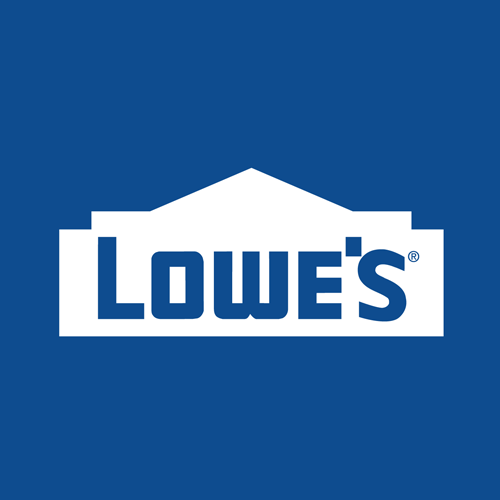 Digiday 8/10/16http://digiday.com/brands/inspiring-entertaining-plus-utility-inside-lowes-social-media-strategy/